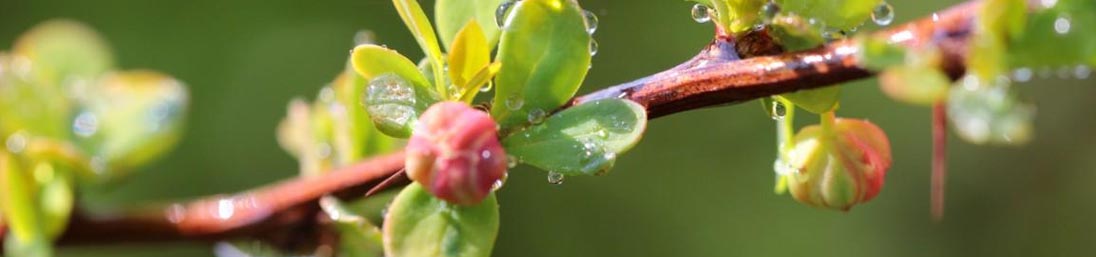 APRIL2022